T.C.EYYÜBİYE KAYMAKAMLIĞIŞair Nabi Fen Lisesi MüdürlüğüŞAİR NABİ FENLİSESİ2023-2024 EĞİTİM-ÖĞRETİM YILIPANSİYON KAYIT KILAVUZU2023-ŞNFLŞAİR NABİ FEN LİSESİ PANSİYON KAYDI İÇİN GEREKLİ BELGELERParalı/Parasız Yatılılık Müracaat Dilekçesi (ekte mevcut)2 Adet ön cepheden çekilmiş vesikalık fotoğrafÖğrenci ve velinin nüfus cüzdan / kimlik fotokopisi.İkametgâh Belgesi (Yerleşim Yeri Belgesi)(e-devlet)‘’Yatılı okumasına engel rahatsızlığı yoktur” ibareli resmi sağlık kuruluşlarından alınacak sağlık raporu.Aile Nüfus Kayıt Örneği. (Vukuatlı Nüfus Kayıt Örneği)(e-devlet)Öğrencinin kan grubunu gösteren belge.Parasız yatılı veya öğrenim görmek isteyen öğrenci ailesinin maddi durumunu gösterir beyanname (EK-1 ) (Bu beyannameye ailenin 2022 yılındaki gelirlerinin toplamı yazılacak ve toplam, Ailedeki fert sayısına bölünecektir. Çıkan rakamın 46.000,00TL’yi (Kırkaltı bin TL yi) geçmemesi gerekir. Beyanname daha sonravelinin maaş aldığı kuruma imzalatılıp, mühürletilip, onaylatılacaktır. Veli herhangi bir işte çalışmıyorsa ve herhangi bir kurumdan maaş almıyorsa bu beyanname velitarafından imzalanacaktır.)Öğrenci ailesinin maddi durumunu gösterir belge ( Ek-2) Hem anne hem baba için ayrı ayrı hazırlanacak. ( Baba çalışıyor ise maaş durumunu gösterir çalıştığı kurum amirince onaylı belge. (2022 yılı maaş bordrosu- 12 aylık- her ay için ayrı ve onaylı bordro) – Veli esnaf ise maliyeden vergi matrahı, çiftçi ise il-ilçe tarım kredi müdürlüğünden çiftçi kayıt sistemine göre 2022 yılına ait tarımsal gelir raporu. Anne çalışıyorsa maaş durumunu gösterir çalıştığı kurum amirince onaylı belge. (2022 yılı maaş bordrosu- 12 aylık- her ay için ayrı ve onaylı bordro). Anne çalışmıyorsa çalışmadığına dair SGK’dan belge.)Veli ve velinin eşi çalışıyorsa eşinin bakmakla yükümlü olduğu kendi ana-babası ve diğer şahıslarla ilgili tedavi yardım beyannamesi veya mahkeme karar örneği varsa diğer bakmakla yükümlü olduğu şahıslarla ilgili mahkeme karar örneği.Babaya ait iş yeri varsa vergi levhası fotokopisi, anneye ait iş yeri varsa vergi levhası fotokopisi. Bir önceki ders yılında okul değiştirme cezası almadığını gösteren belge (mezun olduğu okuldan alınacak)2022 Yılı Devlet Parasız Yatılılık ve Bursluluk Sınavını kazandığına dair sınav sonuç belgesi veya (varsa) önceden burs aldığına dair mezun olduğu okuldan alınacak belge.LGS sonuç belgesiNOT:Pansiyon ön başvuru internet üzerinde yapılmalıdır. ÖNEMLİ NOTLARPansiyona yerleştirilmesi uygun görülen öğrencilerin velileri pansiyon sözleşmesi için okula gelmek zorundadır.Eksik belge ile yapılan müracaatlar dikkatealınmayacaktır.Usulüne uygun tanzim edilmemiş belgeler kabuledilmeyecektir.Aile geçim beyannamesinde fert başına düşen yıllık gelir her yıl bütçe kanunda belirtilen miktarı aşamaz. 2022 yılı itibarıyla 46.000,00 TL (Kırkaltıbin TL) dir. Fert başına düşen yıllık geliri bu rakamı geçen öğrenciler sadece PARALI YATILILIK için başvurabilirler. MEB’de öğretmen olup da görevli bulundukları yerde çocuklarının devam edeceği düzeyde okul bulunmayanların çocukları için bu rakama bakılmaz.Yurt kaydı esnasında idare gerekli görmesi durumunda depozito alabilir.ÖNEMLİ NOT: Parasız yatılılık yerleştirme takvimine göre yukarıdaki belgelerin en geç 23-31 AĞUSTOS 2023 tarihlerinde okula ulaştırılması ve öğrencinin VELİSİ TARAFINDAN kaydının yapılması gerekmektedir.PANSİYON BAŞVURU DİLEKÇESİŞAİR NABİ FEN LİSESİ MÜDÜRLÜĞÜNEEYYÜBİYEVelisi bulunduğum	Okulunuz	…………….	sınıfı	öğrencilerinden …… numaralı……………………………	okulunuz	pansiyonundan   PARASIZ/	PARALI	yatılı	olarak yararlanmasını istiyorum. Başvuru için gerekli bütün belgelereklidir.Gereğini arz ederim.ADRES	:	…/…/2023Adı Soyadı İmzası………………………………………………………………………………TELEFON	:Ev	:……………………………İş	:……………….……………...Cep	:……………….……………...EKLER:İki Adet Ön Cepheden Çekilmiş FotoğrafÖğrenci ve Veli Nüfus Cüzdanı/ Kimlik Fotokopisiİkametgâh Belgesi (Yerleşim Yeri Belgesi)Sağlık RaporuNüfus Kayıt ÖrneğiKan Grubu BelgesiAilenin Maddi Durumunu Gösterir Beyanname (EK-1 ve EK-2 )Sınava Girdiği Öğretim Yılında ve Daha Önceki Yıllarda “Tasdikname İle Uzaklaştırma” veya Daha Ağır Bir Ceza Almadığını Gösterir BelgeVeliye Ait 2022 Yılı 12 Aylık Onaylı Maaş BordrosuYerleştirme Sonuç Belgesi FotokopisiBursluluk Sınavını kazandığına dair sonuç belgesi, burslu ise okuduğu okuldan onaylı bursluluk belgesi veya yazısıYATILI ÖĞRENCİLERİMİZ İÇİN;AİLE DURUM BELGESİ (EK-1)’İN DOLDURULMASI İLE İLGİLİ AÇIKLAMALAR:İlköğretimde Parasız Yatılı olarak öğrenim görenler EK-1 düzenlemeyecekler, sadece mezun olduğu okuldanPARASIZYATILI olduğunu belgelendiren resmi yazı alacaklardır.İlköğretimdeBURSLUolaraköğrenimgörenler EK-1AileDurumBelgesini düzenleyecek, öncedenBURSLU olduğuna dair resmi yazıyı, mezun olduğu okuldan alarak EK-1’e ekleyeceklerdir.Anne veya babası öğretmen olup, görev yaptığı yerde çocuğunun devam edeceği Lise tür ve düzeyinde resmi okul bulunmadığını resmi olarak belgelendirenler, Görev Yeri Belgesi ve İkametgâhBelgesi de verecek, EK-1Aile Durum Belgesi düzenlemeyecektir.EK-1 D Ü Z E N L E N İ R K E N !!! ;Aileningelirinintespitindeailenin2021 yılında elde ettiği tüm gelirleri esas alınacaktır.Aylık maaşlı iseniz; 2022 yılına ait çalıştığı kurumdan aldığı Maaş Bordro örneği (Ek ders, döner sermaye vb. yan ödemeler mutlaka eklenecek) eşiniz de aylık maaşlı ise aynı işlemi eşiniz için de yapmalısınız.Emekli olup 3´er aylık dilimlerde maaş alıyorsanız, 2022 dönemlerinden hangisinde iseniz, ilgili banka şubesinden alınan Maaş Durumunuza ait resmi yazıyı,(Eşiniz emekliyse eşiniz için de aynı işlemi yapmalısınız.)** Kendiniz maaşlı olup, eşiniz çalışmıyorsa 2022 yılına ait TEDAVİ BEYANNAMENİZ ve AYRINTILI MAAŞ BORDROSUNDA aile yardımı aldığı belgelendirilecek.Serbest Meslek sahibi (Esnaf) iseniz;SGK, Vergi Dairesi Müdürlüğü, Tapu Müdürlüğü ve Tarım Müdürlüğünden alınacak belge. (EK-2)Serbest Meslek sahibi iseniz VERGİ LEVHANIZIN onaylı FOTOKOPİSİNİ belgelerinize ekleyiniz (2022 yılına ait vergi matrahı mutlaka belli olacak) ve aylık gelirinizin tespitini Pansiyon Müdür Yardımcısına kontrol ettiriniz. Hem emekli hem de serbest meslek sahibi iseniz, emekliliğinizi aylık gelir kısmına, vergi levhasından gözükecek geliri ailenin diğer gelirleri bölümüne işleyiniz. (Özel muayenesi olan Doktor vs. aynı işlemi yapacaktır.)Serbest Meslek sahibi olup, eşiniz çalışmıyorsa SGK,Vergi Dairesi Müdürlüğü, Tapu Müdürlüğü ve Tarım Müdürlüğünden alınacak belge (EK-2)Eşiniz çalışıyor ise 2022 yılına ait çalıştığı kurumdan alınan Maaş Bordrosuörneği.Köyde çiftçi iseniz; SGK, Vergi Dairesi Müdürlüğü, Tapu Müdürlüğü ve Tarım Müdürlüğünden alınacak EK-2 belgesine göre aylık gelirinizi tespit edip EK-1 belgesini Köy Muhtarına onaylatınız.İşsiz iseniz, SGK, Vergi Dairesi Müdürlüğü, Tapu Müdürlüğü ve Tarım Müdürlüğünden EK-2 belgesini alarak ailenizin yıllık gelirini EK-1 belgesine yazınız ve bulunduğunuz mahalle muhtarına onaylatınız.DİGER HUSUSLAR** Nüfus kayıt Örneği Nüfus Müdürlüğünden alınacak, evli olmayıp, 18 yaşını geçmiş erkek çocuklar öğrencilerse, ÖĞRENCİ BELGESİ eklenecektir, öğrenci değillerse değerlendirmeye alınmayacak.** Yasal olarak bakmakla yükümlü olduğunuz kimselerin MAHKEME KARARLARI veya TEDAVİ YARDIM BEYANNAMESİNİN onaylı fotokopileri eklenecektir.** Ailede kişi başına düşen yıllık gelir;46.000,00 TL’ nin üzerinde ise öğrenciniz öğrenimine PARALI YATILI olarak devam edecektir.** Paralı yatılı olarak öğrenim görmek isteyenler EK-1 ve ilgili belgeleri doldurmayacaklardır.** Ailenizin kira, köy geliri gibi diğer gelirleri EK-1 de ilgili kısımlara işleyiniz.** Belgelerin tamamı resmi olup, özenle ve dikkatle belirtilen esaslara göre düzenleyiniz.EK-1 AİLE DURUM BEYANNAMESİNİ ONAYLAYACAK KİŞİ VE MERCİLER1- Aylık maaşlı olanlar çalıştıkları kurum, muhasebe birimi veya ilgili kurum ve kişilere, 2- Bankadan emekli maaşı alanlar ilgili banka şubesine,Serbest meslek sahipleri bağlı oldukları vergi dairesine,Köyde çiftçi olup çiftçi geliri olanlar Köy/mahalle muhtarına,İşsizler durumlarını belgelendirmeleri kaydıyla (EK-2 belgesi ile) EK-1´i Mahalle Muhtarına, onaylatıp mühürleteceklerdir.ÖNEMLİ NOT: Yanlış bilgi ve onay ve yalan beyanda bulunulması veliyi ve beyanı onaylayanı suçlu duruma düşüreceği gibi zimmet çıkarılacak ve çocuğunuzun PARALI/PARASIZ durumunu etkileyecektir.ŞAİR NABİ FEN LİSESİÖĞRENCİ AİLESİNİN MADDİ DURUMUNU GÖSTEREN BEYANNAME	(EK-1)Aile	maddi	durumumun	yukarıda	belirttiğim	şekilde	olduğunu	beyan	eder,	velisi	bulunduğum…………………...................................................................................... Lisesi	sınıfı öğrencilerinden.......................................... oğlu/kızı .............. No’lu .............................................’ın	yılı devlet parasız yatılılığakabulünü arz ederim. *…../…../2023Velinin Adı SoyadıİmzaÖğrencininAdı ve Soyadı	: ………...........................................Adresi	: ………...........................................………............................................EKLER:Yetkili kişi, kurum veya kuruluşlardan alınan 2022 yılına ait gelir durumunu gösteren belge.Aile üyelerinin Türkiye Cumhuriyeti kimlik numaraları beyanı.Velinin ve varsa eşinin bakmakla yükümlü olduğu anne ve babası ile ilgili tedavi yardımı beyannamesi, varsa bakmakla yükümlü olduğu diğer şahıslarla ilgili mahkeme kararı örneği.Velinin yararlanacağı kontenjanla ilgili belge.* Bu belge; başvuru, kayıt-kabul ve iptal işlemlerinde kullanılacaktır. (5, 19 ve 39. maddeler)** Onay kısmı; Ayrıca Ek-1 belgesinin onay bölümü vergi dairesi, muhasebe birimi veya ilgili kişi kurum ve kuruluşlarca onaylanacaktır.PARASIZ YATILI VEYA BURSLU ÖĞRENİM GÖRMEK İSTEYEN ÖĞRENCİ AİLESİNİN MADDİ DURUMUNU GÖSTERİR BELGE ( EK-2)TC	:Adı-Soyadı	:Öğrenciye Yakınlık Derecesi	Babası ve Annesi (İKİSİ İÇİN AYRI AYRIhazırlanacak.)SGK MÜDÜRLÜĞÜ……………….Yukarıda bilgileri bulunan şahsa ait kurumumuzda; ( ) Herhangi bir kayıt yoktur.( ) Emekli kaydı yoktur.( )	olarak kaydı mevcuttur.……/……/2023Kaşe/MühürVERGİ DAİRESİ MÜDÜRLÜĞÜ……………………Yukarıda bilgileri bulunan şahsa ait kurumumuzda; ( ) Herhangi bir kayıt yoktur.( ) 2021 yılına ait …………………………….vergi matrahı	TL’dir.*vergi dairesi:…………………………………….. vergi no:………………………………..……/……/2023Kaşe/MühürTAPU MÜDÜRLÜĞÜ………………….Yukarıda bilgileri bulunan şahsa ait kurumumuzda; ( ) Herhangi bir kayıt yoktur.( )	adet gayrimenkul mevcuttur.Cinsi:……………………………………. m²:………………………….( )	Taşınır mevcutturCinsi:…………………………………………….……/……/2023Kaşe/MühürTARIM MÜDÜRLÜĞÜ…………………Yukarıda bilgileri bulunan şahsa ait kurumumuzda; ( ) Herhangi bir kayıt yoktur.( ) ……………m²:	mevcuttur.( ) ……………… adet…………………baş	hayvan yetiştiricisidir.……/……/2023Kaşe/MühürT.C.EYYÜBİYE KAYMAKAMLIĞI ŞAİR NABİ FEN LİSESİ MÜDÜRLÜĞÜKONU: Öğrenci Taksitleri	... /… /2023Velisi bulunduğunuz	nın paralı yatılı taksitlerini11/08/1982 tarih ve 2698 sayılı kanuna göre hazırlanan ve 2152 sayılı Tebliğler Dergisinde yayınlanan yönetmeliğe göre göndermeniz veya bizzat okula gelerek ödemeniz gerekmektedir.Milli Eğitim Bakanlığı Tebliğler Dergisinde yayınlanan yönetmeliğin mali hükümlerine ilişkin 3. bölümünün 22. maddesi aynen şöyledir.“ Paralı yatılı öğrencilerden ücretler, ilk taksit öğrencinin pansiyona kayıt olduğu gün, 2, 3, ve 4. taksitler ise Kasım, Ocak ve Mart aylarının ilk on günü içerisinde olmak üzere dört taksitte alınır. Taksitini zamanında ödemeyen öğrencinin paralı yatılı öğrencilikle ilişiği kesilir.”Kayıt esnasında okulumuz idaresinden alacağınız PARASIZ YATILI VE BURSLU OLARAK ÖĞRENİM GÖRMEK İSTEYENLER İÇİN ÖĞRENCİNİN AİLE VE GEÇİM DURUMUNUGÖSTERİR BEYANNAME’Yİ okulumuz idaresine teslim etmelisiniz. Bu belgeler incelendiğinde aile gelirinin aile fertlerine düşen yıllık gelir miktarı 46.000,00 TL ‘den fazla ise öğrenciniz paralıyatılı olarak öğrenimine devam edecektir.Paralı yatılı öğrencilerin 2023-2024 öğretim yılının ilk iki taksiti 5.750 TL dır. Son iki taksiti ise 2023 mali yılının bütçesine göre belirlenecektir.Paralı yatılı öğrencilerin pansiyon taksitleri Şanlıurfa Eyyübiye Mal müdürlüğüne yatırmak üzere okulumuzdaki sayman mutemedine teslim edilerek gerekli makbuz alınacaktır. Paralı Yatılı öğrencilerimizin pansiyon taksitleri ödeme planı aşağıya çıkarılmış olup, bilgilerinizi ve gereğini rica ederim.ŞEYHMUS TAVAŞOkul MüdürüPARALI YATILI ÖĞRENCİLERİN PANSİYON TAKSİTLERİNİ ÖDEME PLANITAKSİT İlk kayıtta	: 2.875TLTAKSİT 15 KASIM 2023’ A KADAR	: 2.875TL    3.TAKSİT 15 ŞUBAT 2024 ‘E KADAR	: 2024 MALİ YILI BÜTÇESİNDE BELLİOLACAKTAKSİT 15 NİSAN 2024’E KADAR	:	“	“	“	“	“	“	“NOT: Bu tarihlere kadar taksitini ödemeyen paralı yatılı öğrencinin pansiyonla ilişiği kesilir.Form–1Velisi	bulunduğum……..sınıfı,…….	.nolu…	okulunuzpansiyonunda parasız/paralı yatılı olarak kalmasını istiyorum. Yatılılığa kabul edildiği takdirde aşağıdaki yazılı maddeleri kabul ediyorum.Öğrencimin, MEB tarafından kabul edilen ve kabul edilecek pansiyon yönetmeliklerine ve bu yönetmeliklere uygun yapılan hertürlü uygulamaya uymasını sağlayacağım.Veli toplantılarında çoğunlukla alınan her tür karara, pansiyon iç yönergesindeki kararlara katılacağım.Kurum eşyalarına, arkadaşlarının eşyalarına verdiği her tür zararı, itiraz etmeksizin ödeyeceğim.Verdiğim adres veya telefonda meydana gelecek değişiklikleri mümkünse aynı gün, değilse ertesi gün okul ve pansiyon idaresine bildireceğim.Pansiyon idaresi tarafından öğrenci aracılığı ile resmi yazı ile sabit telefonla, cep telefonuyla veya cep telefonu mesajı ile çağrıldığımda en kısa zamanda geleceğim.Bakanlıkça ve Pansiyon iç yönergesince yasaklanan nitelikli cep telefonunu, maddi değeri yüksek eşyayı, öğrenci harçlığı limitinin üstünde parayı, reçeteli veya reçetesiz ilaçları, vb. malzemeyi öğrencimin üzerinde ve yanında bulundurmaması gerektiğini biliyorum.Pansiyonun ziyaret saatleri dışında önemli bir durum olmadıkça ziyaret için öğrenciyi çağırmayacağım, etüt saatlerinde öğrencime telefon açmayacağım. Etüt saatlerinde cep telefonunun açık olmasının yasak olduğunu biliyorum. Öğrencimin uymasını sağlayacağım.Öğrencimin rahatsızlanıp hastaneye gönderilmesi durumunda, saatine bakmaksızın ilgileneceğim.Öğrencimin hafta sonu izinlerini ilişikteki formda verdiğim adreste geçirmesini, verdiğim adreste herhangi bir sorun olursa yasal sonuçlarını, öğrencimin idareden gizli başka bir adreste kalması halinde meydana gelecek her türlü kanuni sorumlulukları kabul ediyorum.Öğrencimin pansiyonda kalırken yemekhane, yatakhane, etüt salonları ve okulda nöbetçilik yapacağını biliyorum, nöbetlerin tutulmamasının disiplin suçu olduğunu biliyor ve kabul ediyorum.Öğrencimdeki bütün rahatsızlıkları doğru ve açık bir şekil de pansiyon idaresine bildireceğim. Önceden var olan ve beyan etmediğim ancak daha sonra ortaya çıkan rahatsızlık neticesinde öğrencimin pansiyonda kalması sakıncalı olursa öğrencimi pansiyondan alacağımı, yasal sonuçlarına katlanacağımı biliyor ve kabul ediyorum.(Paralı kalanlar için) Pansiyon taksitlerinin yılda bir peşin, üç taksit halinde ve Eylül, Kasım, Şubat, Nisan aylarında ayın onbeşine kadar ödenmesi gerektiğini, belirtilen tarihlerde ödemediğim takdirde öğrencimin pansiyondan kaydının silineceğini biliyorum ve kabul ediyorum.Öğrencimin Pansiyon giriş-çıkışlarında parmak izi sisteminin kullanılmasını kabul ediyorum.…. /08/2023Adı Soyadı İmzaForm–2Okulunuz pansiyonunda parasız/paralı yatılı olarak kalmak istiyorum. Yatılılığa kabul edildiğim takdirde aşağıdaki yazılı maddeleri kabul ediyorum.MEB tarafından kabul edilen ve kabul edilecek pansiyon yönetmeliklerine ve bu yönetmeliklere uygun yapılan her türlü uygulamaya uyacağım. İlan tahtasını sık sık okuyacağım, ayrı bir uyarıya meydan vermeden ilanları kendim takip edeceğim.MEB ve Pansiyon İç yönergesine göre yasaklanan nitelikli cep telefonunu, maddi değeri yüksek eşyayı, öğrenci harçlığı limitinin üstünde parayı, reçeteli veya reçetesiz ilaçları vb. malzemeyi çantamda, valizimde, dolabımda bulundurmayacağım.Etüt saatlerinde cep telefonumun açık olmasının suç olduğunu, cep telefonumda ki mesajlardan sorumlu olduğumu, telefonumu başkalarına kullandırmayacağımı, cep telefonumun hat ve imeil numarasını yurt idaresine vermem gerektiğini biliyorum.Kurumun, arkadaşlarımın eşyalarına verdiğim her tür zararı, itiraz etmeksizinödeyeceğim.Verdiğim adres veya telefonda meydana gelecek değişiklikleri mümkünse aynı gün, değilse ertesi gün okul ve Pansiyon idaresine bildireceğim. Bildirmediğim taktirde doğacak her türlü yasal sorumluluğu kabul ediyorum.Pansiyon bahçesinin dışına dahi izinsiz çıkmayacağım. Her nereye gidersem gideyim kesinlikle izin alacağım. İzin almadan pansiyon bahçesinin dışına bile çıkmamın yasak olduğunu biliyorum.Hastalandığımda pansiyon idaresine haber vereceğim, doktorun verdiği ilaçları pansiyon idaresine teslim edeceğim.Evci izinlerimi formda belirttiğim adreste geçireceğim, velimin izni olmadan bir yere asla gitmeyeceğim. Çarşı izni için, dershane için pansiyon idaresine yaptığım beyanların sonucunu şimdiden kabul ediyorum.Yemekhane, yatakhane, etüt salonları ve okulda nöbetçilik yapacağımı, nöbetlerin tutulmamasının disiplin suçu olduğunu biliyor ve kabul ediyorum.Pansiyon giriş-çıkışlarında parmak izi sistemini kullanmayı kabul ediyorum.Pansiyon İdaresinin Öğrenciye Karşı SorumluluklarıYukarıdaki maddeleri kabul eden ve uygulayan öğrencilerimize, yurtta kaldıkları süre içerisinde hiçbir ayrım yapılmadan “Türk Milli Eğitiminin Temel Amaçlarında belirtilen esaslar doğrultusunda; rahat, huzurlu, hijyenik bir ortamda eğitim ve öğretim hizmetiverilecektir.…. /08/2023Öğrencinin Adı Soyadı İmzasıForm–3Velisi	bulunduğum, okulunuz Şair Nabi Fen Lisesi ……………..	sınıfı	noluyatılı öğrencisi	‘nin okulun öğrenime açık olduğu süre içindekihafta sonu ve resmi tatil izinlerini aşağıda belirttiğim adreste geçirmesini istiyorum.Gereğini arz ederim.…/…./2023VeliAdı Soyadı İmzasıVelisinin;	Evci çıkabileceği 1. derece yakın akrabalarının;İzin Kullanacağı Süreler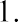 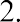 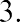 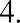 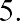 NOT:Öğrencilerin hafta sonu ve resmi tatillerdeki sorumluluğu veliye aittir.Evci çıkışları idarenin bilgisi dâhilinde PANSİYON EVCİ DEFTERİ doldurularak yapılacaktır.Evci çıkışları Cuma günü bayrak töreninden sonra başlayıp Pazar günü yemek saatiyle sona erecektir.Evci izni dışında izin almak isteyen veliler mazeretlerini belirten dilekçeyi bizzat okul müdürlüğüne onaylatmalı veya dilekçe örneğini okulumuzun	nolu faksınaen az bir gün önce fakslamalıdırlar. Öğrenciye telefon ile hiçbir şekilde izin verilmeyecektir.Herhangi bir nedenle zamanında okula gelemeyen öğrenci için durumu velisi nöbetçi belletmen öğretmene iletecek ve ertesi gün yazılı olarak mazeretini belgeleyerek okul idaresine ulaştıracaktır.Form–4ŞAİR NABİ FEN LİSESİ MÜDÜRLÜĞÜNEEYYÜBİYEVelayetim altında bulunan oğlum/Kızım	‘nınŞir Nabi Fen Lisesi’ni kazanması sebebiyle öğrenim süresince okulun düzenlediği her türlü gezi, gözlem ve incelemelere katılmasına, okulca düzenlenen her türlü antrenman, müsabakalar, yarışmalar ve laboratuar çalışmalarına; hafta sonları evci ve çarşı izinleri ile okuldan ayrılmasına; Hafta içi ders zamanı ve ders dışı zamanlarda verilecek her türlü izinler için (öğle arası ve ders bitiminde etütlere kadar olan izinler dâhil olmak üzere); Yarıyıl dinlenme tatili, bayram tatili, hafta sonu tatili ve benzeri her türlü tatilde okuldan ayrılmasına; Disiplin cezası nedeniyle okuldan eve gelmesine izin veriyor her türlü sorumluluğu kabul ve beyan ediyorum.Gereğini bilgilerinize arz ederim.…..../…..../2023………………………………..Veli Adı Soyadı İmzasıPANSİYONLU ÖĞRENCİLERİN PANSİYONLA İLGİLİ OLARAK UYMAKLA YÜKÜMLÜ OLDUKLARI HUSUSLARPansiyon vakit çizelgesine kesinlikle uyulacaktır,Yataklar düzeltilmiş vaziyettebulundurulacaktır,Etütlerde her ne şekilde olursa olsun müzik çalınmayacak, yatak kıyafetiyle bulunulmayacak, yoklamalarda hazır bulunulacaktır,Etüt suresince her öğrenci kendi etüt salonundabulunacaktır,Bıçak, çatal, kaşık, bardak, tabakgibi yemekhane demirbaş eşyaları pansiyona getirilmeyecektir,Yemekhanede verilen yemek ve meyveler yemekhanede yiyilecek ve pansiyon odalarına çıkarılmayacaktır. (Revirdeki öğrenciler hariç)Okulun elektrik düzeniyle (tamir maksadıyla da olsa) oynanmayacak, zaruret halinde sorumlu ve görevlilere anın da bilgi verecektir,Özellikle odalarda ısıtıcı, ocak, teyp, v.s. gibi elektrikli araçlar kullanılmayacaktır, (Belirlenenler anında toplanacaktır.)Çöpler veya atık maddeler yerlere ve bilhassa pencerelerden dışarıya atılmayacaktır,Pansiyonda; valiz ve dolapların içinde yiyecek-içecek,bulundurulmayacaktır,Pansiyonda; valiz ve dolapların içinde yasak yayın, sigara, içki gibi şeyler bulundurulmayacaktır, (tespiti halinde pansiyonla ilişiği kesilir.)Odada geçirilen zaman dışında herkesin ulaşabileceği yerlerde cep telefonu, değerli eşya gibi malzemeler bulundurulmayacaktır, (kaybı durumunda sorumluluk tamamenöğrencidedir.)Cep telefonları ders ve etütlerde Kapalı bulundurulacaktır (Uymayanların telefonları belletmen öğretmenler tarafından idareye teslim edilecektir.)Okulun elektrik ve su sarfiyatının önlenmesi için anahtar ve musluklar kullanılmadığı durumlarda kapalı tutulacak, tuvalet, banyo ve lavabolar temiz ve düzenli kullanılacaktır,Okul binası ve tamamlayıcı kısımlarda ki eşyalar özenle kullanılacaktır, (kasıt, ihmal ve kusur nedeniyle verilen zararlar ayrıca tazminettirilir.)Ders saatlerinde pansiyon kapalı olduğundan bu saatler içerisinde her hangi bir şey almak için pansiyona izinsiz girilmeyecektir,Pansiyon yatakhane kısmına ziyaretçi çıkarılmayacak, veli veya ziyaretçilerle okul girişinde, kantinde veya okul idaresinin tespit edeceği yerlerde görüşülecektir, (Aksine hareket edenler, yanında veli veya ziyaretçisi olduğu halde pansiyon içinde görülen öğrenciler sorumlu tutulacaktır.)İdari personele ve büyüklerine ve arkadaşlarına karşı saygılı olunacak ve işlerinde yardımcı olunacaktır,Öğrenciler vakit çizelgesinde belirtilen saatlerde yemekhanede bulunmak zorundadırlar,Öğrenciler okulda asılı yangın talimatını okumak ve gerektiğinde uygulamaklagörevlidirler,Öğrenciler yarıyıl ve uzun süreli tatillerde pansiyon odasını temiz ve düzenli bir şekilde bırakacaktır,Pansiyonla ilgili hizmetler okul idaresince tespit olunan iç yönerge hükümlerine göre yürütülür. NOT:ORTAÖĞRETİM KURUMLARI YÖNETMELİĞİNİN DİSPLİN İŞLEMLERİ İLE İLGİLİ HÜKÜMLERİ SAKLIDIR.Kurallar sizin başarı ve huzurunuz içindir. Uymadığınız takdirde gerekli yaptırımlar ve disiplin işlemleri uygulanacaktır.ŞEYHMUS TAVAŞ,	Okul MüdürüPANSİYONA GETİRİLEBİLECEK MALZEMELER LİSTESİ1)Spor Ayakkabısı 2)Okul Ayakkabısı 3)Oda Terliği4)Banyo Terliği ( Önü Açık Plastik Terlik Olacak) 5)Şampuan ve sıvı sabun6)Banyo Sabunu (Muhafaza Kutulu) 7)Kişisel Bakım Malzemeleri 8)Elbise Askısı(En Az 6 Adet) 9)Gerektiği Kadar İç Çamaşırı10)Dikiş İğnesi-İplik ( Muhafazalı Kutu İçerisinde Olacak) 11)El Havlusu – Banyo Havlusu veya Bornoz12)Pijama Takımı 13)Ayakkabı BoyasıSaç Kurutma Makinesi (İsteğe Bağlı)*Kullandığı ilaçlar 16)Çorap (En Az 6 Çift)Kıyafetler ( Yeteri Kadar)Yastık/ Yastık KılıfıBattaniye/YorganNevresim Takımı , AlezTuvalet KağıdıÇamaşır TorbasıOda temizliği için odada kalan tüm öğrenciler yeteri temizlik malzemesibulunduracaktır.NOT: PANSİYON GİRİŞTE VE SONRASINDA MALZEMELER KONTROL EDİLECEKTİR. YASAL OLMAYAN, ÖĞRENCİ SAĞLIĞINA ZARARLI, İŞ SAĞLIĞI VE GÜVENLİĞİ AÇISINDAN UYGUN OLMAYAN MALZEMELER İLE MAKYAJ MALZEMELERİ ALINMAYACAKTIR. UYMAYANLAR HAKKINDA GEREKLİ İŞLEMLER YAPILACAKTIR.ÖğrenciAdı Soyadı : …………………………İmza	: …………………………VeliAdı Soyadı:………………….İmza:…………………….TEKNOLOJİK CİHAZ KULLANIM SÖZLEŞMESİ*Öğrencilerin eğitsel olmayan internet sitelerine ve programlara girmeleri ve veri indirmeleri kesinlikle yasaktır. Okul, bilgisayar yönetim programlarının çalışmasını sağlamak için bazı programları engellemek hakkına sahiptir.Kişisel bilgisayarlar ve cep telefonları öğrencilerin sorumluluğundadır. Öğrencilerimizin Türk Bilişim Kanunlarına uygun hareket etmeleri beklenmektedir.Bilgisayarların ve cep telefonlarının başkalarını rahatsız eden işlemlerde kullanılması veya uygunsuz mesajlar göndermek için kullanımı yasaktır.Okulun genel kullanımda olan filtreleme programının kısıtlamalarına uyulması beklenir. Bu kısıtlamaları aşmaya yönelik her türlü hareket disiplin cezası gerektir.Şanlıurfa Fen Lisesi Yatakhane Teknolojik Cihaz Kullanım Sözleşmesini okudum ve yukarıdaki kurallarauymayı kabul ediyorum.Tarih: ….……./………./…………AdıVeliSoyadı………………………İmzası:……………………..ÖğrenciAdı Soyadı………………………………İmzası : …………………………………………..ŞAİR NABİ FEN LİSESİ MÜDÜRLÜĞÜÖĞRENCİ SOSYAL MEDYA VELİ İZİN BELGESİİlgili mevzuat gereği, okulunuz……………..Sınıfında eğitim görmekte olan, velisi bulunduğum …………………...……………………… İsimli öğrencinin eğitim öğretim faaliyetleri kapsamında alınan ses, görüntü ve video kayıtlarının ve aynı zamanda hazırlamış olduğu eserlerin (hikâye, resim, fotoğraf, şiir, vb.) okulumuz ve Milli Eğitim Bakanlığı’na bağlı kurum ve kuruluşlarca kullanılan kurumsal internet siteleri ve sosyal medya hesaplarında yayınlanmasına izin veriyorumGereğini arz ederim.İzin Veriyorum.Tarih	:Velinin Adı ve Soyadı	:Velisinin İmzası	:Velinin Adı ve SoyadıVelinin Öğrenciye Yakınlık DerecesiVelinin İşi ve iş yeriVelinin geliri – 2022 yılı için:(Serbest meslek sahibi ise vergi dairesinin adı, adresi ve hesap numarası belirtilen, basit ya da gerçek usulde vergiye bağlı olan mükelleflerin bir önceki yıla ait gelir vergisi matrahını gösteren belge. Ücretli veya maaşlı çalışıyor ise muhasebe birimi veya ilgili kişi, kurum ve kuruluşlardan alınacak aylar itibarıyla bir önceki yıla ait oniki aylık toplam gelirini gösteren belge. Gelirin oniki ayı bulmaması hâlinde son aylık geliri esas alınarak oniki ay üzerinden yıllık hesaplanacaktır.)Velinin Eşi Çalışıyor ise; İşi ve Yıllık Kazancı – 2022 Yılı için:(Vergi    dairesi,    muhasebe    birimi    veya    ilgili    kişi,    kurum    ve kuruluşlardan alınacak aylar itibarıyla bir önceki yıla ait oniki aylık toplam gelirini gösteren belge. Gelirin oniki ayı bulmaması hâlindeson aylık geliri esas alınarak oniki ay üzerinden yıllık hesaplanacaktır.)Velinin Diğer Gelirleri (2022 Yılı)Ailenin Net Yıllık Gelir Toplamı( Veli, Eşi ve Diğer Gelirlerin Toplamı )Ailenin yıllık gelir toplamının fert başına düşen toplam yıllık tutarı: (Ailenin toplam geliri, ailedeki fert sayısına bölünerek hesaplama yapılacaktır.)Velinin ve varsa eşinin bakmakla yükümlü olduğu fertlerin adı ve soyadı ile yakınlık derecesi:(Aile nüfus kayıt örneği, velinin ve varsa eşinin bakmakla yükümlü olduğu anne ve babası ile ilgili tedavi yardımı beyannamesi, varsa bakmakla yükümlü olduğu diğer şahıslarla ilgili mahkeme kararı örneği)VelisininAdı ve SoyadıYakınlık derecesiEv AdresiEv Telefonuİş Adresiİş TelefonuT.C Kimlik No:1) Yakınlık Derecesi: (	)Ev Adresi	:…………………..……………..Adı ve Soyadı::…………………..……………..Ev Telefon:…………………..……………..T.C Kimlik No :Ev Adresi	:…………………..……………..İş Adresi: …………………..……………..:…………………..……………..İş Telefon:…………………..……………..:…………………..…………….. Telefon	:…………………..……………..2) Yakınlık Derecesi: (	)Adı ve Soyadı:T.C Kimlik No :Ev Adresi	:…………………..……………..:…………………..……………..Telefon	:…………………..……………..Yukarıdaki kurallara uyacağımı beyan ve taahhüt ederim.Velisi olduğum Öğrencinin yukarıdaki kurallara uyacağını beyan ve taahhüt ederim.Öğrenci Adı Soyadı İmzaVeli Adı Soyadıİmza